                                                               Утверждено                                                                                                              постановлением президиума теркома                                     15 января 2016 года,  протокол №15                  Положение о «Школе профсоюзного актива» Алексеевской территориальной организации профсоюза работников образования и науки РФОбщие положения.1.1. «Школа профсоюзного актива» - форма организации обучения в профессиональных союзах, форма просвещения, позволяющая развивать правовую культуру членов профсоюза.1.2. Цель создания «Школы профсоюзного актива» - организация системного обучения профсоюзного актива Алексеевской территориальной организации профсоюза работников образования и науки РФ основам профсоюзной работы, формам и методам представления и защиты социально-трудовых прав работников, оказание практической помощи председателям первичных профсоюзных организаций, активистам Профсоюза.1.3. «Школа профсоюзного актива» создается в первичной или территориальной профсоюзной организации по решению ее выборного органа.1.4. Слушателями «Школы профсоюзного актива» являются члены теркома, профкомов, члены постоянных комиссий профкома, председатели первичных профсоюзных организаций, профсоюзные активисты, выполняющие постоянные и разовые поручения, штатные работники аппарата первичной или территориальной  профсоюзной организации, резерв профсоюзных кадров и профсоюзная молодежь.Организация работы «Школы профсоюзного актива»1.1. «Школа профсоюзного актива» работает под руководством Алексеевского территориального комитета  профсоюза.1.2. Для непосредственного руководства работой «Школы профсоюзного актива» назначается ответственный член территориального комитета Профсоюза.1.3. Организация работы «Школы профсоюзного актива» является, как правило, постоянным профсоюзным поручением.1.4. Работа «Школы профсоюзного актива» может быть предметом коллективно-договорного регулирования между профкомом и работодателем и осуществляться при совместном финансировании.1.5. Занятия в «Школе профсоюзного актива» проводятся в соответствии с учебным планом и программой, утвержденной теркомом Профсоюза.1.6. Место и время проведения занятий, тематика, их начало и окончание, периодичность определяются теркомом  в соответствии с утвержденным учебным планом.1.7. Финансирование работы «Школы профсоюзного актива» осуществляется в соответствии со сметой, утвержденной теркомом организации профсоюза в рамках статьи бюджета профсоюзной организации «подготовка кадров» (по рекомендации ФНПР – не менее 6% бюджета профорганизации любого уровня).1.8. Преподавателями «Школы профсоюзного актива» могут быть специалисты организации профсоюза, а также профсоюзные активисты.1.9. По окончании курса обучения в «Школе профсоюзного актива» слушателям  может выдаваться документ установленного образца.1.10. Итоги работы «Школы профсоюзного актива» рассматриваются на заседании теркомом организации профсоюза.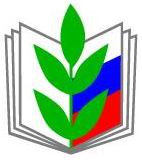 Профсоюз работников народного образования и науки Российской Федерации(Общероссийский Профсоюз образования)Белгородская региональная организация ПрофсоюзаАлексеевска территориальная организация профсоюза работников народного образования и науки РФ